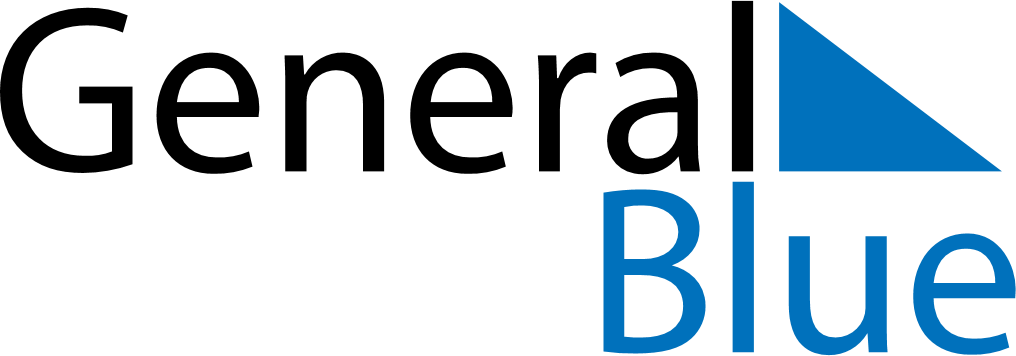 March 2028March 2028March 2028March 2028GuamGuamGuamMondayTuesdayWednesdayThursdayFridaySaturdaySaturdaySunday123445678910111112Guam History and Chamorro Heritage Day131415161718181920212223242525262728293031